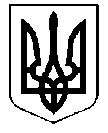 Управління освіти і науки Сумської міської радиКомунальна установа Сумська спеціалізована школа І ступеня № 30 “Унікум”Сумської міської радивул. Рибалка, буд. 7, м. Суми, Сумської області, 40030тел. (0542) 77-50-57е-mail: super-school-30@ukr.netКод ЄДРПОУ 33390023НАКАЗ										№		Про створення громадської комісіїз контролю за якістю харчуванняу навчальному закладі у 2018-2019 навчальному роціЗ метою належного контролю за якістю харчування учнів школи НАКАЗУЮ:Створити громадську комісію з контролю за якістю харчування учнів навчального закладу у складі:Голова комісії:Сєркова Г.В., голова СМГО «Джерело» (за згодою)Члени комісії:Таровик Г.І., член батьківського комітету 2-Г класу (за згодою);Сагун Ю.М., член батьківського комітету 4-В класу ( за згодою);2. Членам комісії разом з адміністрацією школи брати участь у здійсненні контролю за організацією харчування у навчальному закладі, щомісяця.3. Контроль за виконанням наказу залишаю за собою.Директор школи         					Л.М. СопінаПідопригора Н.О.Ознайомлені:					Г.В. Сєркова							Ю.М. Сагун							Г.І. Таровик 